The Child Abuse Prevention Center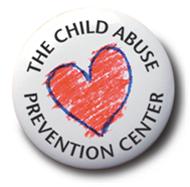 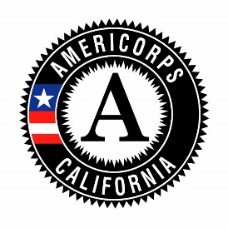 PUBLICITY RELEASE FORM 2020-2021 Program YearCheck the box for EITHER Section 1 or Section 2, then complete the bottom:1.  1.  I AUTHORIZE the agents listed below to use free of charge and without limitation, my name, photographic likeness and other possible identifying information for publicity, promotional or other purposes. I hereby grant, assign and convey all rights, titles and interest I may have in any print, audio or filmed program material that I create and to any reproduction made in connection with my participation in the AmeriCorps Program with the following affiliated AmeriCorps agents:My assigned Service SiteCaliforniaVolunteers (“CV”)Child Abuse Prevention Council of Sacramento, Inc. (“CAPC”)Corporation for National and Community Service (“CNCS”)Prevent Child Abuse California (“PCA CA”) I AUTHORIZE the agents listed below to use free of charge and without limitation, my name, photographic likeness and other possible identifying information for publicity, promotional or other purposes. I hereby grant, assign and convey all rights, titles and interest I may have in any print, audio or filmed program material that I create and to any reproduction made in connection with my participation in the AmeriCorps Program with the following affiliated AmeriCorps agents:My assigned Service SiteCaliforniaVolunteers (“CV”)Child Abuse Prevention Council of Sacramento, Inc. (“CAPC”)Corporation for National and Community Service (“CNCS”)Prevent Child Abuse California (“PCA CA”) I AUTHORIZE the agents listed below to use free of charge and without limitation, my name, photographic likeness and other possible identifying information for publicity, promotional or other purposes. I hereby grant, assign and convey all rights, titles and interest I may have in any print, audio or filmed program material that I create and to any reproduction made in connection with my participation in the AmeriCorps Program with the following affiliated AmeriCorps agents:My assigned Service SiteCaliforniaVolunteers (“CV”)Child Abuse Prevention Council of Sacramento, Inc. (“CAPC”)Corporation for National and Community Service (“CNCS”)Prevent Child Abuse California (“PCA CA”) I AUTHORIZE the agents listed below to use free of charge and without limitation, my name, photographic likeness and other possible identifying information for publicity, promotional or other purposes. I hereby grant, assign and convey all rights, titles and interest I may have in any print, audio or filmed program material that I create and to any reproduction made in connection with my participation in the AmeriCorps Program with the following affiliated AmeriCorps agents:My assigned Service SiteCaliforniaVolunteers (“CV”)Child Abuse Prevention Council of Sacramento, Inc. (“CAPC”)Corporation for National and Community Service (“CNCS”)Prevent Child Abuse California (“PCA CA”) 2.  2.  I DECLINE to allow the agents listed above to use free of charge and without limitation, my name, photographic likeness and other possible identifying information for publicity, promotional or other purposes. I DECLINE to allow the agents listed above to use free of charge and without limitation, my name, photographic likeness and other possible identifying information for publicity, promotional or other purposes. I DECLINE to allow the agents listed above to use free of charge and without limitation, my name, photographic likeness and other possible identifying information for publicity, promotional or other purposes. I DECLINE to allow the agents listed above to use free of charge and without limitation, my name, photographic likeness and other possible identifying information for publicity, promotional or other purposes. Member Print NameMember Print NameMember SignatureDateDate